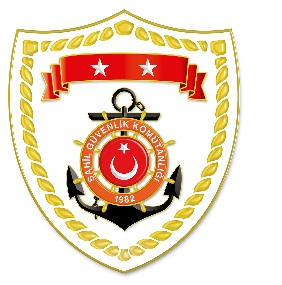 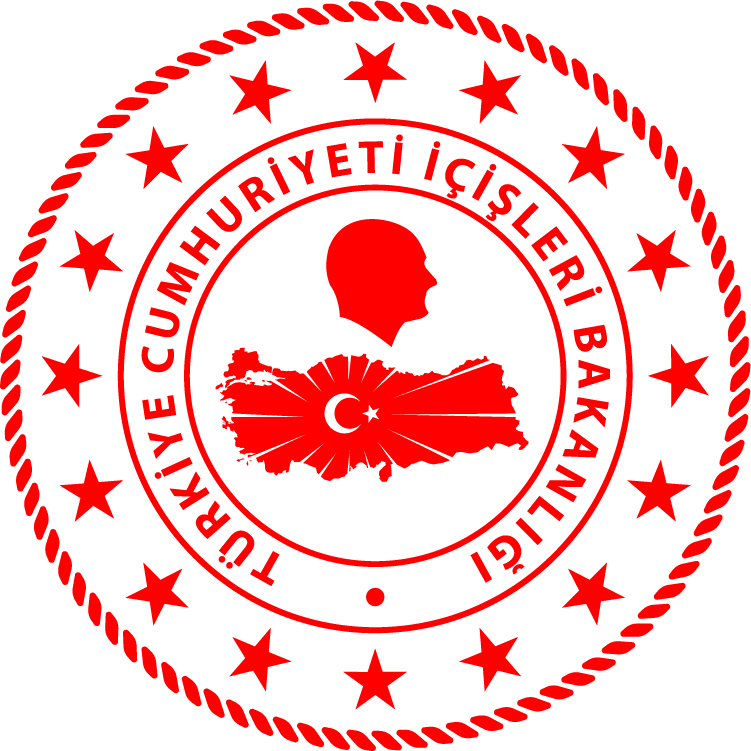 Ege Bölgesi S.NUTARİHTESPİTUYGULANAN İDARİ PARA CEZASI MİKTARI (TL)CEZANIN KESİLDİĞİİL/İLÇE-MEVKİİAÇIKLAMA112 Ocak 202224 metre derinlikten sığ sularda gırgır ağları ile yasa dışı su ürünleri avcılığı yapmak. (7 işlem)37.434İZMİR/MenderesToplam 7 işleme 37.434 TL idari para cezası uygulanmıştır.